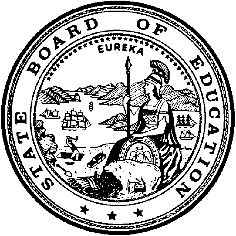 California Department of EducationExecutive OfficeSBE-003 (REV. 11/2017)pptb-amard-jul19item02California State Board of Education
July 2019 Agenda
Item #06SubjectSchool Accountability Report Card: Approve the Template for the 2018–19 School Accountability Report Card.Type of ActionAction, InformationSummary of the Issue(s)The State Board of Education (SBE) annually approves the School Accountability Report Card (SARC) template in accordance with the requirements of state law (California Education Code [EC] sections 32286, 33126, 33126.1, 35256, 35258, and 41409).The 2018–19 SARC template has been modified to: (1) align with new state and federal accountability reporting requirements, (2) make the format more user-friendly and comprehensive for parents/guardians and members of the public, and (3) update the school years and fiscal years to reflect the date of the data collection.RecommendationThe California Department of Education (CDE) recommends that the SBE approve the proposed template for the 2018–19 SARC that will be published during the 2019–20 school year (Attachment 1).Brief History of Key IssuesThe CDE and the SBE continue to make the SARC responsive to state and federal accountability reporting requirements and to align, when appropriate, with the Local Control Funding Formula state priorities. The following two broad areas of modifications are proposed for the 2018–19 SARC template, to be published during the 2019–20 school year.Update to the State and Federal Accountability TablesAdd Homeless as a student group, where data are available (SARC tables: Student Enrollment by Student Group [page 4 of 16], CAASPP Test Results in ELA by Student Group [page 8 of 16], and CAASPP Test Results in Mathematics by Student Group [page 9 of 16]).Remove the SARC table Completion of High School Graduation Requirements due to removal of this requirement from the EC Section 33126(b), previously item (b)(14).Implement general edits to the tables requiring narratives that are populated by the local educational agencies (LEAs), including converting a narrative table into a data table: Professional Development (page 16 of 16).Update to the Academic Assessment TablesAdd a new column, Percent Not Tested, to comply with the Every Student Succeeds Act statute: CAASPP Test Results in ELA by Student Group (page 8 of 16), and CAASPP Test Results in Mathematics by Student Group (page 9 of 16).Add a placeholder for the new California Science Test (CAST) results. Note: The CAST was administered operationally during the 2018–19 school year. In November 2019, the CDE will request the SBE approve the appropriate cut scores for the CAST assessment. Accordingly, these results will be released to the public after the CDE’s deadline to pre-populate data in the electronic SARC template (October/November). This timeframe allows LEAs sufficient time to complete the remaining fields in the template and submit their SARCs to their local governing boards for review and approval prior to the annual posting deadline of February 1. Consequently, the 2018–19 CAST assessment data will not be included in the 2018–19 SARC template; the CDE will include CAST assessment scores in the following year’s template. However, the CAASPP Test Results in Science for All Students table is in the 2018–19 SARC template in an effort to avoid any confusion for parents and general public.In a continuous effort to assist the public schools and LEAs in reducing their data burden and to make SARCs more uniform, the CDE will pre-populate approximately 90 percent of the proposed 2018–19 SARC (increased from approximately 75 percent pre-populated in the 2017–18 SARC). For more information, refer to data fields listed as “DPC” (data provided by the CDE) in the SARC tables.Summary of Previous State Board of Education Discussion and ActionIn July 2018, the SBE approved modifications to the 2017–18 SARC template used for SARCs published during the 2018–19 school year based on the revision of the state and federal accountability reporting requirements.Fiscal Analysis (as appropriate)The recommended action will result in ongoing budgeted costs to the CDE to prepare and publish the SARC. No additional costs would be imposed on LEAs and schools as a result of approving the SARC template.The costs of maintaining the SARC web application are contained in an existing budget allocation to the San Joaquin County Office of Education.Attachment(s)Attachment 1: 2018–19 School Accountability Report Card Template (Word Version) (16 pages)2018–19
School Accountability Report Card Template(Word Version)(To be used to meet the state reporting requirement by February 1, 2020)Prepared by:California Department of EducationAnalysis, Measurement, and Accountability Reporting DivisionPosted to the CDE Website:September 2019Contact:SARC Team916-319-0406sarc@cde.ca.govImportant!Please delete this page
before using the SARC templateSchool Accountability Report Card
Reported Using Data from the 2018–19 School YearCalifornia Department of EducationFor	...SchoolAddress:		Phone:	Principal:		Grade Span:	By February 1 of each year, every school in California is required by state law to publish a School Accountability Report Card (SARC). The SARC contains information about the condition and performance of each California public school. Under the Local Control Funding Formula (LCFF) all local educational agencies (LEAs) are required to prepare a Local Control and Accountability Plan (LCAP), which describes how they intend to meet annual school-specific goals for all pupils, with specific activities to address state and local priorities. Additionally, data reported in an LCAP is to be consistent with data reported in the SARC. For more information about SARC requirements, see the California Department of Education (CDE) SARC web page at https://www.cde.ca.gov/ta/ac/sa/. For more information about the LCFF or the LCAP, see the CDE LCFF web page at https://www.cde.ca.gov/fg/aa/lc/. For additional information about the school, parents/guardians and community members should contact the school principal or the district office.DataQuestDataQuest is an online data tool located on the CDE DataQuest web page at https://dq.cde.ca.gov/dataquest/ that contains additional information about this school and comparisons of the school to the district and the county. Specifically, DataQuest is a dynamic system that provides reports for accountability (e.g., test data, enrollment, high school graduates, dropouts, course enrollments, staffing, and data regarding English learners).Internet AccessInternet access is available at public libraries and other locations that are publicly accessible (e.g., the California State Library). Access to the Internet at libraries and public locations is generally provided on a first-come, first-served basis. Other use restrictions may include the hours of operation, the length of time that a workstation may be used (depending on availability), the types of software programs available on a workstation, and the ability to print documents.Throughout this document the letters DPL refer to data provided by the LEA, 
and the letters DPC refer to data provided by the CDE.About This SchoolDistrict Contact Information (School Year 2019–20)School Contact Information (School Year 2019–20)School Description and Mission Statement (School Year 2019–20)Narrative provided by the LEAUse this space to provide information about the school, its program, and its goals.Student Enrollment by Grade Level (School Year 2018–19)Student Enrollment by Student Group (School Year 2018–19)Conditions of LearningState Priority: BasicThe SARC provides the following information relevant to the State priority: Basic (Priority 1):Degree to which teachers are appropriately assigned and fully credentialed in the subject area and for the pupils they are teaching;Pupils have access to standards-aligned instructional materials; andSchool facilities are maintained in good repairTeacher CredentialsTeacher Misassignments and Vacant Teacher PositionsNote: “Misassignments” refers to the number of positions filled by teachers who lack legal authorization to teach that grade level, subject area, student group, etc.*Total Teacher Misassignments includes the number of Misassignments of Teachers of English Learners.Quality, Currency, Availability of Textbooks and Instructional Materials 
(School Year 2019–20)Year and month in which the data were collected:	DPL	Note: Cells with N/A values do not require data.School Facility Conditions and Planned ImprovementsNarrative provided by the LEAUsing the most recently collected Facility Inspection Tool (FIT) data (or equivalent), provide a summary statement of the condition of the school facility, as required by Education Code sections 17014, 17032.5, 17070.75(a), and 17089(b).School Facility Good Repair StatusUsing the most recently collected FIT data (or equivalent), provide the following:Determination of repair status for systems listedDescription of any needed maintenance to ensure good repairThe year and month in which the data were collectedThe overall ratingYear and month of the most recent FIT report:	DPL	Overall Facility Rate Year and month of the most recent FIT report:	DPL	Overall RatingPupil OutcomesState Priority: Pupil AchievementThe SARC provides the following information relevant to the State priority: Pupil Achievement (Priority 4):Statewide assessments (i.e., California Assessment of Student Performance and Progress [CAASPP] System, which includes the Smarter Balanced Summative Assessments for students in the general education population and the California Alternate Assessments [CAAs] for English language arts/literacy [ELA] and mathematics given in grades three through eight and grade eleven. Only eligible students may participate in the administration of the CAAs. CAAs items are aligned with alternate achievement standards, which are linked with the Common Core State Standards [CCSS] for students with the most significant cognitive disabilities); and The percentage of students who have successfully completed courses that satisfy the requirements for entrance to the University of California and the California State University, or career technical education sequences or programs of study.CAASPP Test Results in ELA and Mathematics for All StudentsGrades Three through Eight and Grade ElevenPercentage of Students Meeting or Exceeding the State StandardNote: Percentages are not calculated when the number of students tested is 10 or less, either because the number of students in this category is too small for statistical accuracy or to protect student privacy.Note: ELA and mathematics test results include the Smarter Balanced Summative Assessment and the CAA. The “Percent Met or Exceeded” is calculated by taking the total number of students who met or exceeded the standard on the Smarter Balanced Summative Assessment plus the total number of students who met the standard (i.e., achieved Level 3–Alternate) on the CAAs divided by the total number of students who participated in both assessments.CAASPP Test Results in ELA by Student GroupGrades Three through Eight and Grade Eleven (School Year 2018–19)Note: ELA test results include the Smarter Balanced Summative Assessment and the CAA. The “Percent Met or Exceeded” is calculated by taking the total number of students who met or exceeded the standard on the Smarter Balanced Summative Assessment plus the total number of students who met the standard (i.e., achieved Level 3–Alternate) on the CAAs divided by the total number of students who participated in both assessments.Note: Double dashes (--) appear in the table when the number of students is 10 or less, either because the number of students in this category is too small for statistical accuracy or to protect student privacy.Note: The number of students tested includes all students who participated in the test whether they received a score or not; however, the number of students tested is not the number that was used to calculate the achievement level percentages. The achievement level percentages are calculated using only students who received scores.CAASPP Test Results in Mathematics by Student GroupGrades Three through Eight and Grade Eleven (School Year 2018–19)Note: Mathematics test results include the Smarter Balanced Summative Assessment and the CAA. The “Percent Met or Exceeded” is calculated by taking the total number of students who met or exceeded the standard on the Smarter Balanced Summative Assessment plus the total number of students who met the standard (i.e., achieved Level 3–Alternate) on the CAAs divided by the total number of students who participated in both assessments.Note: Double dashes (--) appear in the table when the number of students is 10 or less, either because the number of students in this category is too small for statistical accuracy or to protect student privacy.Note: The number of students tested includes all students who participated in the test whether they received a score or not; however, the number of students tested is not the number that was used to calculate the achievement level percentages. The achievement level percentages are calculated using only students who received scores.CAASPP Test Results in Science for All StudentsGrades Five, Eight, and High SchoolPercentage of Students Meeting or Exceeding the State StandardNote: Cells with N/A values do not require data.Note: This is a placeholder for the California Science Test (CAST) which was administered operationally during the 2018–19 school year. However, these data are not available for inclusion in the 2018–19 SARC posting due February 1, 2020. These data will be included in the 2019–20 SARC posting due February 1, 2021.Career Technical Education Programs (School Year 2018–19)Narrative provided by the LEAUse this space to provide information about Career Technical Education (CTE) programs as follows:• A list of programs offered by the school district in which pupils at the school may participate and that are aligned to the model curriculum standards adopted pursuant to Education Code Section 51226; and• A list of program sequences offered by the school district. The list should identify courses conducted by a regional occupational center or program, and those conducted directly by the school district; and• A listing of the primary representative of the district’s CTE advisory committee and the industries represented on the committee.Career Technical Education (CTE) Participation (School Year 2018–19)Courses for University of California (UC) and/or California State University (CSU) AdmissionState Priority: Other Pupil OutcomesThe SARC provides the following information relevant to the State priority: Other Pupil Outcomes (Priority 8):Pupil outcomes in the subject area of physical educationCalifornia Physical Fitness Test Results (School Year 2018–19)Note: Percentages are not calculated and double dashes (--) appear in the table when the number of students tested is ten or less, either because the number of students in this category is too small for statistical accuracy or to protect student privacy.C. EngagementState Priority: Parental InvolvementThe SARC provides the following information relevant to the State priority: Parental Involvement (Priority 3):Efforts the school district makes to seek parent input in making decisions for the school district and each school siteOpportunities for Parental Involvement (School Year 2019–20)Narrative provided by the LEAUse this space to provide information on how parents can become involved in school activities, including contact information pertaining to organized opportunities for parent involvement.State Priority: Pupil EngagementThe SARC provides the following information relevant to the State priority: Pupil Engagement (Priority 5):High school dropout rates; andHigh school graduation ratesDropout Rate and Graduation Rate (Four-Year Cohort Rate)Dropout Rate and Graduation Rate (Four-Year Cohort Rate)For the formula to calculate the 2016–17 and 2017–18 adjusted cohort graduation rate, see the 2018–19 Data Element Definitions document located on the SARC web page at https://www.cde.ca.gov/ta/ac/sa/.State Priority: School ClimateThe SARC provides the following information relevant to the State priority: School Climate (Priority 6):Pupil suspension rates;Pupil expulsion rates; andOther local measures on the sense of safetySuspensions and ExpulsionsSchool Safety Plan (School Year 2019–20)Narrative provided by the LEAUse this space to provide information about the school’s comprehensive safety plan, including the dates on which the safety plan was last reviewed, updated, and discussed with faculty and a student representative; as well as a brief description of the key elements of the plan.D. Other SARC InformationThe information in this section is required to be in the SARC but is not included in the state priorities for LCFF.Average Class Size and Class Size Distribution (Elementary) (School Year 2016–17)*Number of classes indicates how many classes fall into each size category (a range of total students per class).** “Other” category is for multi-grade level classes.Average Class Size and Class Size Distribution (Elementary) (School Year 2017–18)*Number of classes indicates how many classes fall into each size category (a range of total students per class).** “Other” category is for multi-grade level classes.Average Class Size and Class Size Distribution (Elementary) (School Year 2018–19)*Number of classes indicates how many classes fall into each size category (a range of total students per class).** “Other” category is for multi-grade level classes.Average Class Size and Class Size Distribution (Secondary) (School Year 2016–17)*Number of classes indicates how many classrooms fall into each size category (a range of total students per classroom). At the secondary school level, this information is reported by subject area rather than grade level.Average Class Size and Class Size Distribution (Secondary) (School Year 2017–18)*Number of classes indicates how many classrooms fall into each size category (a range of total students per classroom). At the secondary school level, this information is reported by subject area rather than grade level.Average Class Size and Class Size Distribution (Secondary) (School Year 2018–19)*Number of classes indicates how many classrooms fall into each size category (a range of total students per classroom). At the secondary school level, this information is reported by subject area rather than grade level.Ratio of Academic Counselors to Pupils (School Year 2018–19)Support Staff (School Year 2018–19)*One full time equivalent (FTE) equals one staff member working full time; one FTE could also represent two staff members who each work 50 percent of full time.Expenditures Per Pupil and School Site Teacher Salaries (Fiscal Year 2017–18)Note: Cells with N/A values do not require data. Types of Services Funded (Fiscal Year 2018–19)Narrative provided by the LEAProvide specific information about the types of programs and services available at the school that support and assist students.Teacher and Administrative Salaries (Fiscal Year 2017–18)For detailed information on salaries, see the CDE Certificated Salaries & Benefits web page at https://www.cde.ca.gov/ds/fd/cs/.Advanced Placement (AP) Courses (School Year 2018–19)Note: Cells with N/A values do not require data.*Where there are student course enrollments of at least one student.Professional DevelopmentEntityContact InformationDistrict NameDPCPhone NumberDPCSuperintendent DPCEmail AddressDPCWebsite DPCEntityContact InformationSchool NameDPCStreetDPCCity, State, ZipDPCPhone NumberDPCPrincipalDPCEmail AddressDPCWebsiteDPCCounty-District-School (CDS) CodeDPCGrade LevelNumber of StudentsKindergartenDPCGrade 1DPCGrade 2DPCGrade 3DPCGrade 4DPCGrade 5DPCGrade 6DPCGrade 7DPCGrade 8DPCUngraded ElementaryDPCGrade 9DPCGrade 10 DPCGrade 11DPCGrade 12DPCUngraded SecondaryDPCTotal EnrollmentDPCStudent GroupPercent of
Total EnrollmentBlack or African American DPCAmerican Indian or Alaska Native DPCAsian DPCFilipino DPCHispanic or LatinoDPCNative Hawaiian or Pacific Islander DPCWhite DPCTwo or More Races DPCSocioeconomically DisadvantagedDPCEnglish LearnersDPCStudents with DisabilitiesDPCFoster YouthDPCHomelessDPCTeachersSchool
2017–18School
2018–19School
2019–20District
2019–20With Full CredentialDPLDPLDPLDPLWithout Full CredentialDPLDPLDPLDPLTeaching Outside Subject Area of Competence (with full credential)DPLDPLDPLDPLIndicator2017–182018–192019–20Misassignments of Teachers of 
English LearnersDPLDPLDPLTotal Teacher Misassignments*DPLDPLDPLVacant Teacher PositionsDPLDPLDPLSubjectTextbooks and Instructional Materials/year of AdoptionFrom Most Recent Adoption?Percent Students Lacking Own Assigned CopyReading/Language ArtsDPLDPLDPLMathematicsDPLDPLDPLScienceDPLDPLDPLHistory-Social ScienceDPLDPLDPLForeign LanguageDPLDPLDPLHealthDPLDPLDPLVisual and Performing ArtsDPLDPLDPLScience Laboratory Equipment (grades 9-12)N/AN/ADPLSystem InspectedRate GoodRate FairRate PoorRepair Needed and Action Taken or PlannedSystems: Gas Leaks, Mechanical/HVAC, Sewer DPLDPLDPLDPLInterior: Interior SurfacesDPLDPLDPLDPLCleanliness: Overall Cleanliness, Pest/ Vermin InfestationDPLDPLDPLDPLElectrical: ElectricalDPLDPLDPLDPLRestrooms/Fountains: Restrooms, Sinks/ FountainsDPLDPLDPLDPLSafety: Fire Safety, Hazardous MaterialsDPLDPLDPLDPLStructural: Structural Damage, RoofsDPLDPLDPLDPLExternal: Playground/School Grounds, Windows/ Doors/Gates/FencesDPLDPLDPLDPLExemplaryGoodFairPoorDPLDPLDPLDPLSubjectSchool 2017–18School 2018–19District 2017–18District 2018–19State 2017–18State 2018–19English Language 
Arts/Literacy 
(grades 3-8 and 11)DPCDPCDPCDPCDPCDPCMathematics 
(grades 3-8 and 11)DPCDPCDPCDPCDPCDPCStudent GroupTotal 
EnrollmentNumber 
TestedPercent 
TestedPercent 
Not 
TestedPercent 
Met or ExceededAll StudentsDPCDPCDPCDPCDPCMaleDPCDPCDPCDPCDPCFemaleDPCDPCDPCDPCDPCBlack or African American DPCDPCDPCDPCDPCAmerican Indian or Alaska NativeDPCDPCDPCDPCDPCAsianDPCDPCDPCDPCDPCFilipinoDPCDPCDPCDPCDPCHispanic or LatinoDPCDPCDPCDPCDPCNative Hawaiian or Pacific IslanderDPCDPCDPCDPCDPCWhiteDPCDPCDPCDPCDPCTwo or More RacesDPCDPCDPCDPCDPCSocioeconomically DisadvantagedDPCDPCDPCDPCDPCEnglish LearnersDPCDPCDPCDPCDPCStudents with Disabilities DPCDPCDPCDPCDPCStudents Receiving Migrant Education ServicesDPCDPCDPCDPCDPCFoster YouthDPCDPCDPCDPCDPCHomelessDPCDPCDPCDPCDPCStudent GroupTotal 
EnrollmentNumber 
TestedPercent 
TestedPercent 
Not 
TestedPercent 
Met or ExceededAll StudentsDPCDPCDPCDPCDPCMaleDPCDPCDPCDPCDPCFemaleDPCDPCDPCDPCDPCBlack or African American DPCDPCDPCDPCDPCAmerican Indian or Alaska NativeDPCDPCDPCDPCDPCAsianDPCDPCDPCDPCDPCFilipinoDPCDPCDPCDPCDPCHispanic or LatinoDPCDPCDPCDPCDPCNative Hawaiian or Pacific IslanderDPCDPCDPCDPCDPCWhiteDPCDPCDPCDPCDPCTwo or More RacesDPCDPCDPCDPCDPCSocioeconomically DisadvantagedDPCDPCDPCDPCDPCEnglish LearnersDPCDPCDPCDPCDPCStudents with Disabilities DPCDPCDPCDPCDPCStudents Receiving Migrant Education ServicesDPCDPCDPCDPCDPCFoster YouthDPCDPCDPCDPCDPCHomelessDPCDPCDPCDPCDPCSubjectSchool 2017–18School 2018–19District 2017–18District 2018–19State 2017–18State 2018–19Science 
(grades 5, 8 and high school)N/AN/AN/AN/AN/AN/AMeasureCTE Program ParticipationNumber of Pupils Participating in CTEDPCPercent of Pupils that Complete a CTE Program and Earn a High School DiplomaDPCPercent of CTE Courses that are Sequenced or Articulated Between the School and Institutions of Postsecondary EducationDPCUC/CSU Course MeasurePercent2018–19 Pupils Enrolled in Courses Required for UC/CSU AdmissionDPC2017–18 Graduates Who Completed All Courses Required for UC/CSU AdmissionDPCGrade LevelPercentage of Students Meeting Four of Six
Fitness StandardsPercentage of Students Meeting Five of Six
Fitness StandardsPercentage of Students Meeting Six of Six
Fitness Standards5DPCDPCDPC7DPCDPCDPC9DPCDPCDPCIndicatorSchool 2015–16District 2015–16State 2015–16Dropout RateDPCDPCDPCGraduation RateDPCDPCDPCIndicatorSchool 2016–17School 2017–18District 2016–17District 2017–18State 2016–17State 2017–18Dropout RateDPCDPCDPCDPCDPCDPCGraduation RateDPCDPCDPCDPCDPCDPCRateSchool 2016–17School 2017–18School 2018–19District 2016–17District 2017–18District 2018–19State 2016–17State 2017–18State 2018–19SuspensionsDPCDPCDPCDPCDPCDPCDPCDPCDPCExpulsionsDPCDPCDPCDPCDPCDPCDPCDPCDPCGrade
LevelAverage Class 
SizeNumber 
of Classes* 
1-20Number 
of Classes* 
21-32Number 
of Classes* 
33+KDPCDPCDPCDPC1DPCDPCDPCDPC2DPCDPCDPCDPC3DPCDPCDPCDPC4DPCDPCDPCDPC5DPCDPCDPCDPC6DPCDPCDPCDPCOther**DPCDPCDPCDPCGrade
LevelAverage Class 
SizeNumber 
of Classes* 
1-20Number 
of Classes* 
21-32Number 
of Classes* 
33+KDPCDPCDPCDPC1DPCDPCDPCDPC2DPCDPCDPCDPC3DPCDPCDPCDPC4DPCDPCDPCDPC5DPCDPCDPCDPC6DPCDPCDPCDPCOther**DPCDPCDPCDPCGrade
LevelAverage 
Class 
SizeNumber of Classes* 
1-20Number of Classes* 
21-32Number of Classes* 
33+KDPCDPCDPCDPC1DPCDPCDPCDPC2DPCDPCDPCDPC3DPCDPCDPCDPC4DPCDPCDPCDPC5DPCDPCDPCDPC6DPCDPCDPCDPCOther**DPCDPCDPCDPCSubjectAverage
Class
SizeNumber of Classes* 
1-22Number of Classes* 
23-32Number of Classes* 
33+English Language ArtsDPCDPCDPCDPCMathematicsDPCDPCDPCDPCScienceDPCDPCDPCDPCSocial ScienceDPCDPCDPCDPCSubjectAverage
Class
SizeNumber of Classes* 
1-22Number of Classes* 
23-32Number of Classes* 
33+English Language ArtsDPCDPCDPCDPCMathematicsDPCDPCDPCDPCScienceDPCDPCDPCDPCSocial ScienceDPCDPCDPCDPCSubjectAverage
Class
SizeNumber of Classes* 
1-22Number of Classes* 
23-32Number of Classes* 
33+English Language ArtsDPCDPCDPCDPCMathematicsDPCDPCDPCDPCScienceDPCDPCDPCDPCSocial ScienceDPCDPCDPCDPCTitleRatioAcademic CounselorsDPCTitleNumber of FTE*
Assigned to SchoolCounselor (Academic, Social/Behavioral or Career Development)DPCLibrary Media Teacher (Librarian)DPCLibrary Media Services Staff (Paraprofessional)DPCPsychologistDPCSocial WorkerDPCNurseDPCSpeech/Language/Hearing SpecialistDPCResource Specialist (non-teaching)DPCOtherDPCLevelTotal
Expenditures
Per PupilExpenditures
Per Pupil
(Restricted)Expenditures
Per Pupil
(Unrestricted)Average
Teacher
SalarySchool SiteDPLDPLDPLDPLDistrictN/AN/ADPLDPCPercent Difference – School Site and DistrictN/AN/ADPLDPLStateN/AN/ADPCDPCPercent Difference – School Site and StateN/AN/ADPLDPLCategoryDistrict
AmountState Average
For Districts
In Same CategoryBeginning Teacher SalaryDPCDPCMid-Range Teacher SalaryDPCDPCHighest Teacher SalaryDPCDPCAverage Principal Salary (Elementary)DPCDPCAverage Principal Salary (Middle)DPCDPCAverage Principal Salary (High)DPCDPCSuperintendent SalaryDPCDPCPercent of Budget for Teacher SalariesDPCDPCPercent of Budget for Administrative SalariesDPCDPCSubjectNumber of
AP Courses Offered*Percent of Students
In AP CoursesComputer ScienceDPCN/AEnglishDPCN/AFine and Performing ArtsDPCN/AForeign Language DPCN/AMathematicsDPCN/AScienceDPCN/ASocial ScienceDPCN/AAll CoursesDPCDPCMeasure2017–182018–192019–20Number of school days dedicated to Staff Development and Continuous ImprovementDPLDPLDPL